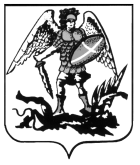 ПРАВИТЕЛЬСТВО АРХАНГЕЛЬСКОЙ ОБЛАСТИМИНИСТЕРСТВО СТРОИТЕЛЬСТВАИ АРХИТЕКТУРЫ АРХАНГЕЛЬСКОЙ  ОБЛАСТИР А С П О Р Я Ж Е Н И Еот 24 апреля 2020 года № 133-рг. АрхангельскОб учете предложения при подготовке проекта 
внесения изменений в правила землепользования и застройки муниципального образования «Койдокурское» 
Холмогорского муниципального района Архангельской областиВ соответствии с пунктом 22 Порядка деятельности комиссии 
по подготовке проектов правил землепользования и застройки муниципальных образований Архангельской области, утвержденного постановлением министерства строительства и архитектуры Архангельской области 
от 02.12.2019 № 20-п, а также на основании пункта 52 протокола заседания комиссии по подготовке проектов правил землепользования и застройки муниципальных образований Архангельской области от 26.03.2020 № 11:1. Учесть при подготовке проекта внесения изменений в правила землепользования и застройки муниципального образования «Койдокурское» Холмогорского муниципального района Архангельской области предложение администрации муниципального образования «Холмогорский муниципальный район» (вх. № 201-664 от 19.02.2020) об изменении территориальной зоны производственно-складских объектов V класса опасности (кодовое обозначение П V) на зону сельскохозяйственного производства (кодовое обозначение СхЖ) в отношении территории согласно прилагаемой к обращению схеме, находящейся между земельными участками с кадастровыми номерами 29:19:063001:47 и 29:19:063001:33, 
в целях размещения и использования объекта сельскохозяйственного назначения (здание коровника).2. Опубликовать настоящее распоряжение на официальном сайте Правительства Архангельской области. 3. Направить копию настоящего распоряжения в орган местного самоуправления муниципального образования «Холмогорский муниципальный район» Архангельской области для официального опубликования в порядке, установленном для официального опубликования муниципальных правовых актов, иной официальной информации. 4. Рекомендовать органу местного самоуправления сельского поселения «Койдокурское» Холмогорского муниципального района Архангельской области опубликовать настоящее распоряжение 
на официальном сайте.5. Настоящее распоряжение вступает в силу со дня его подписания. Министр Д.В. Гладышев